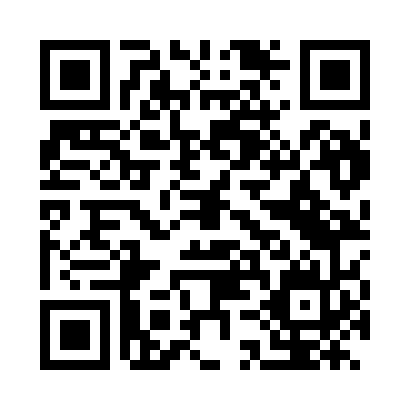 Prayer times for A Gudina, SpainWed 1 May 2024 - Fri 31 May 2024High Latitude Method: Angle Based RulePrayer Calculation Method: Muslim World LeagueAsar Calculation Method: HanafiPrayer times provided by https://www.salahtimes.comDateDayFajrSunriseDhuhrAsrMaghribIsha1Wed5:357:242:267:239:2811:102Thu5:337:232:257:239:2911:113Fri5:317:212:257:249:3011:134Sat5:307:202:257:259:3111:155Sun5:287:192:257:259:3211:166Mon5:267:182:257:269:3311:187Tue5:247:162:257:279:3411:198Wed5:227:152:257:279:3611:219Thu5:217:142:257:289:3711:2310Fri5:197:132:257:289:3811:2411Sat5:177:122:257:299:3911:2612Sun5:157:112:257:309:4011:2813Mon5:147:102:257:309:4111:2914Tue5:127:092:257:319:4211:3115Wed5:107:082:257:319:4311:3216Thu5:097:072:257:329:4411:3417Fri5:077:062:257:339:4511:3518Sat5:067:052:257:339:4611:3719Sun5:047:042:257:349:4711:3920Mon5:037:032:257:349:4811:4021Tue5:017:022:257:359:4911:4222Wed5:007:012:257:359:5011:4323Thu4:587:012:257:369:5111:4424Fri4:577:002:257:369:5211:4625Sat4:566:592:267:379:5211:4726Sun4:546:582:267:379:5311:4927Mon4:536:582:267:389:5411:5028Tue4:526:572:267:399:5511:5129Wed4:516:572:267:399:5611:5330Thu4:506:562:267:409:5711:5431Fri4:496:562:267:409:5711:55